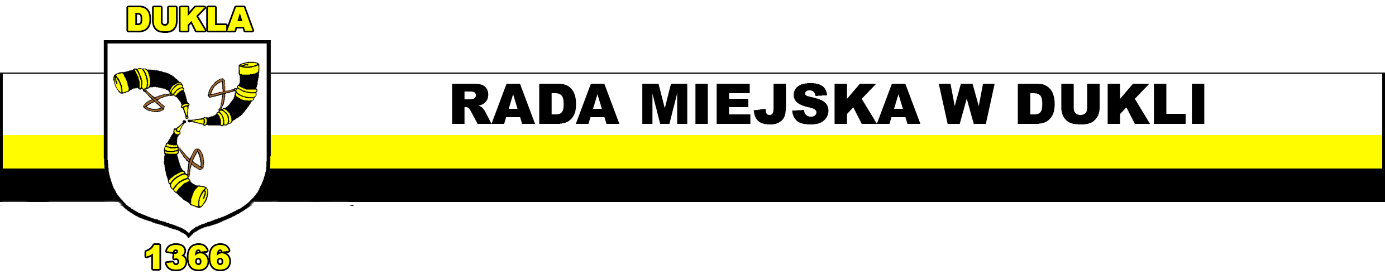 Przewodniczący Rady Miejskiej             w DukliZnak: OI.0002.11.2024			                                                           Dukla, 20 czerwca 2024r.Na podstawie art.20 ust.1 ustawy z dnia 8 marca 1990 r. o samorządzie gminnym /Dz. U. 2024.609 ze zm. /         zwołujęna dzień 28 czerwca 2024 r. (piątek) o godz.12:00  w sali konferencyjnej Urzędu Miejskiego 
w Dukli V sesję Rady Miejskiej w Dukli.                                                                  Porządek obrad.Otwarcie sesji i stwierdzenie prawomocności obrad.Informacja Burmistrza z działalności międzysesyjnej.Informacja z realizacji uchwał Rady Miejskiej w Dukli.Zapytania i wolne wnioski.Raport o stanie Gminy Dukla za 2023 rokprzedstawienie raportu o stanie Gminy Dukla za 2023 rok,debata nad raportem o stanie Gminy Dukla za 2023 rok,podjęcie uchwały w sprawie udzielenia Burmistrzowi Dukli wotum zaufania (druk nr 16).Rozpatrzenie projektu uchwały w sprawie zatwierdzenia sprawozdania finansowego Gminy Dukla za 2023 rok wraz ze sprawozdaniem z wykonania budżetu za 2023 rok.Zapoznanie z opinią Regionalnej Izby Obrachunkowej w Rzeszowie o przedłożonym przez Burmistrza Dukli sprawozdaniu z wykonania budżetu za 2023 rok.Zapoznanie z opinią Komisji Rewizyjnej Rady Miejskiej w Dukli w sprawie sprawozdania 
z wykonania budżetu Gminy Dukla za 2023 rok, sprawozdania finansowego Gminy Dukla za 2023 rok i informacji o stanie mienia Gminy Dukla.Podjęcie uchwały w sprawie zatwierdzenia sprawozdania finansowego Gminy Dukla za rok 2023 wraz ze sprawozdaniem w wykonania budżetu (druk nr 17). Zapoznanie z opinią Regionalnej Izby Obrachunkowej w Rzeszowie w sprawie zaopiniowania wniosku Komisji Rewizyjnej Rady Miejskiej w Dukli o udzielenie absolutorium Burmistrzowi Dukli z wykonania budżetu gminy za 2023 rok.  Rozpatrzenie projektu uchwały w sprawie udzielenia Burmistrzowi Dukli absolutorium z tytułu wykonania budżetu Gminy Dukla za 2023 rok. Podjęcie uchwały w sprawie udzielenia absolutorium Burmistrzowi Dukli za rok 2023 (druk 18). Podjęcie uchwały w sprawie zmian w uchwale budżetowej (druk nr 19). Podjęcie uchwały w sprawie ustalenia dopłaty dla wybranych taryfowych grup odbiorców usług                        wodociągowo-kanalizacyjnych (druk nr 20). Oświadczenia i informacje. Zamknięcie sesji.                                                                                                                                  Przewodniczący       Wspólne posiedzenie Komisji 28 czerwca 2024 r. (piątek) godz.09:30                                                                 Paweł Kuffner         sala konferencyjna nr 211